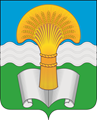 Администрация (исполнительно-распорядительный орган)муниципального района «Ферзиковский район»Калужской областиПОСТАНОВЛЕНИЕот 20 сентября 2023 года	№ 411п. ФерзиковоОб утверждении муниципальной программы «Развитие потребительской кооперации на территории муниципального района «Ферзиковский район»        В соответствии с Федеральным законом от 06 октября 2003 года №131-ФЗ «Об общих принципах организации местного самоуправления в Российской Федерации», Федеральным законом от 04 августа 2023 года №416-ФЗ «О внесении изменений в Бюджетный кодекс Российской Федерации и отдельные законодательные акты Российской Федерации, приостановлении действия отдельных положений Бюджетного кодекса Российской Федерации, признании утратившими силу отдельных положений законодательных актов Российской Федерации и об установлении особенностей исполнения бюджетов бюджетной системы Российской Федерации в 2023 году», Уставом муниципального района «Ферзиковский район», Постановлением администрации (исполнительно–распорядительного органа) муниципального района «Ферзиковский район» от 01 августа 2013 года №366 «Об утверждении Порядка разработки, формирования и реализации муниципальных программ муниципального района «Ферзиковский район» и Порядка проведения оценки эффективности реализации муниципальных программ муниципального района «Ферзиковский район»» (с изменениями), администрация (исполнительно-распорядительный орган) муниципального района «Ферзиковский район» ПОСТАНОВЛЯЕТ:        1. Утвердить муниципальную программу «Развитие потребительской кооперации на территории муниципального района «Ферзиковский район» (Приложение №1).        2. Признать утратившим силу Постановление администрации (исполнительно–распорядительного органа) муниципального района «Ферзиковский район» от 14 октября 2022 года №521 «Об утверждении ведомственной целевой программы «Развитие потребительской кооперации на территории муниципального района «Ферзиковский район».         3. Контроль за исполнением настоящего Постановления возложить на заместителя Главы администрации муниципального района «Ферзиковский район» по экономике, финансам и муниципальному хозяйству Т. А. Лукашову.        4. Настоящее Постановление подлежит официальному опубликованию в газете Ферзиковского района «Ферзиковские вести» и размещению в информационно-коммуникационной сети Интернет на официальном сайте администрации (исполнительно-распорядительного органа) муниципального района «Ферзиковский район» и вступает в силу с 01 января 2024 года.Глава администрации муниципального района «Ферзиковский район»                                                                         А.С. ВолковМУНИЦИПАЛЬНАЯ ПРОГРАММА «РАЗВИТИЕ ПОТРЕБИТЕЛЬСКОЙ КООПЕРАЦИИНА ТЕРРИТОРИИ МУНИЦИПАЛЬНОГО РАЙОНА «ФЕРЗИКОВСКИЙ РАЙОН»Паспорт муниципальной программы	«Развитие потребительской кооперации на территории муниципального района «Ферзиковский район» 1. Приоритеты региональной политики в сфере реализации муниципальной программы       Деятельность потребительской кооперации регламентируется Гражданским кодексом Российской Федерации, Законом Российской Федерации от 19 июня 1992 года №3085-1 «О потребительской кооперации (потребительских обществах, их союзах) в Российской Федерации» (с изменениями и дополнениями). Согласно статье 116 Гражданского кодекса Российской Федерации, а также Закону российской Федерации от 19 июня 1992 года №3085-1 «О потребительской кооперации (потребительских обществах, их союзах) в Российской Федерации», потребительские общества и их союзы являются некоммерческими организациями. Они созданы и осуществляют свою деятельность для удовлетворения материальных и иных потребностей его членов. Для выполнения своих уставных обязательств потребительские общества самостоятельно организуют хозяйственную деятельность.2. Цели, задачи и индикаторы достижения целей и задач муниципальной программыОсновная цель муниципальной программы:Повышение роли потребительской кооперации в обеспечении населения продовольствием, промышленными товарами, бытовыми услугами и расширение ее деятельности по заготовкам сельскохозяйственных продуктов и сырья в крестьянских (фермерских) и личных подсобных хозяйствах граждан и у других производителей.Задачи муниципальной программы:- увеличение оборота розничной торговли;- увеличение оборота общественного питания;- увеличение объемов закупок сельскохозяйственной продукции и сырья.Оценка эффективности муниципальной программы будет осуществляться с применением следующих целевых индикаторов:3. Обобщенная характеристика основных мероприятий муниципальной программы       Достижение заявленных целей и решение поставленных задач муниципальной программы будет осуществляться в рамках реализации следующих основных мероприятий:       1. Оказание финансовой поддержки 	Ферзиковского районного потребительского общества;       2. Оказание информационной и консультационной поддержки Ферзиковского районного потребительского общества.4. Объем финансовых ресурсов, необходимых для реализации муниципальной программы   Реализация муниципальной программы предусматривается за счет собственных средств, а также за счет средств бюджета муниципального района «Ферзиковский район». Общий объем финансирования  муниципальной программы на 2024 – 2029 годы составляет 16500,00 тыс. рублей, из них из бюджета муниципального района- 4500,00 тыс. рублей.          При реализации муниципальной программы, учитывая продолжительный период ее реализации, возможно возникновение финансового риска, связанного с социально-экономическими факторами, инфляцией, дефицитом бюджетных средств, ростом стоимости ресурсов на рынке капитала и другое, что может повлечь выполнение запланированных мероприятий не в полном объеме. В этом случае объемы средств, необходимых для финансирования мероприятий муниципальной программы в очередном году, уточняются и в случае необходимости вносятся соответствующие предложения о внесении изменений в текст муниципальной программы.(тыс. рублей)<*> Объемы финансовых средств местного бюджета на реализацию подпрограммных мероприятий уточняются после принятия решения Районного Собрания о бюджете муниципального района «Ферзиковский район» на очередной финансовый год и на плановый период.5. Перечень программных мероприятий муниципальной программы «Развитие потребительской кооперации на территории муниципального района «Ферзиковский район»6. Механизм реализации муниципальной программы      Механизм реализации программы определяется администрацией (исполнительно-распорядительным органом) муниципального района «Ферзиковский район» (далее - администрация) и предусматривает проведение организационных мероприятий, включая подготовку и (или) внесение изменений в нормативные правовые акты администрации, обеспечивающие выполнение программы в соответствии с действующим законодательством.      Реализация программы осуществляется Ферзиковским районным потребительским обществом во взаимодействии с администрацией. Порядок и условия взаимодействия по реализации программы определяются действующим законодательством.      Выполнение мероприятий по оказанию финансовой поддержки Ферзиковскому районному потребительскому обществу осуществляется путем предоставления субсидии в соответствии с порядком предоставления субсидии, утверждаемым администрацией.      Ответственность за реализацию муниципальной программы возложена на заместителя Главы администрации муниципального района «Ферзиковский район» по экономике, финансам и муниципальному хозяйству.      Управление и мониторинг реализации муниципальной программы осуществляет ответственный исполнитель в соответствии с полномочиями, указанными в разделе V «Полномочия ответственного исполнителя, соисполнителей и участников подпрограммы при разработке и реализации муниципальных программ» Порядка разработки, формирования и реализации муниципальных программ муниципального района «Ферзиковский район», утвержденного постановлением администрации от 01 августа 2013 года №366 «Об утверждении Порядка разработки, формирования и реализации муниципальных программ муниципального района «Ферзиковский район» и Порядка проведения оценки эффективности реализации муниципальных программ муниципального района «Ферзиковский район»» (с изменениями).Корректировка программы, в том числе включение в нее новых мероприятий, а также продление срока ее реализации осуществляются в установленном порядке.Приложение №1к постановлению администрации(исполнительно-распорядительного органа) муниципального района«Ферзиковский район»от 20» сентября 2023 года № 4111. Ответственный исполнитель муниципальной программыОтдел архитектуры, градостроительства, экономики, имущественных и земельных отношений  администрации (исполнительно-распорядительного органа) муниципального района «Ферзиковский район»2. Участники муниципальной программы Отдел архитектуры, градостроительства, экономики, имущественных и земельных отношений  администрации (исполнительно-распорядительного органа) муниципального района «Ферзиковский район»Ферзиковское районное потребительское общество (по согласованию)3. Цели муниципальной программыПовышение роли потребительской кооперации в обеспечении населения продовольствием, промышленными товарами, бытовыми услугами и расширение ее деятельности по заготовкам сельскохозяйственных продуктов и сырья в крестьянских (фермерских) и личных подсобных хозяйствах граждан и у других производителей4. Задачи муниципальной программы- увеличение оборота розничной торговли;- увеличение оборота общественного питания;- увеличение объемов закупок сельскохозяйственной продукции и сырья5. Подпрограммы муниципальной программыОтсутствуют6. Индикаторы муниципальной программы- увеличение розничного товарооборота;- увеличение оборота общественного питания;- увеличение объемов закупок сельскохозяйственной продукции и сырья7. Сроки и этапы реализации муниципальной программы2024-2029 годы, реализуется в один этап8. Объемы финансирования муниципальной программы за счет бюджетных ассигнованийНаименование показателяВсего (тыс. руб.)В том числе по годамВ том числе по годамВ том числе по годамВ том числе по годамВ том числе по годамВ том числе по годам8. Объемы финансирования муниципальной программы за счет бюджетных ассигнованийНаименование показателяВсего (тыс. руб.)2024202520262027202820298. Объемы финансирования муниципальной программы за счет бюджетных ассигнованийВсего16500,003000,002700,002700,002700,002700,002700,008. Объемы финансирования муниципальной программы за счет бюджетных ассигнованийВ том числе по источникам финансирования:8. Объемы финансирования муниципальной программы за счет бюджетных ассигнованийСредства местного бюджета <*>4500,00750,00750,00750,00750,00750,00750,008. Объемы финансирования муниципальной программы за счет бюджетных ассигнованийСобственные средства 12000,002250,001950,001950,001950,001950,001950,008. Объемы финансирования муниципальной программы за счет бюджетных ассигнований<*> Объемы финансовых средств местного бюджета на реализацию программных мероприятий уточняются после принятия решения Районного Собрания о бюджете муниципального района «Ферзиковский район» на очередной финансовый год и на плановый период.<*> Объемы финансовых средств местного бюджета на реализацию программных мероприятий уточняются после принятия решения Районного Собрания о бюджете муниципального района «Ферзиковский район» на очередной финансовый год и на плановый период.<*> Объемы финансовых средств местного бюджета на реализацию программных мероприятий уточняются после принятия решения Районного Собрания о бюджете муниципального района «Ферзиковский район» на очередной финансовый год и на плановый период.<*> Объемы финансовых средств местного бюджета на реализацию программных мероприятий уточняются после принятия решения Районного Собрания о бюджете муниципального района «Ферзиковский район» на очередной финансовый год и на плановый период.<*> Объемы финансовых средств местного бюджета на реализацию программных мероприятий уточняются после принятия решения Районного Собрания о бюджете муниципального района «Ферзиковский район» на очередной финансовый год и на плановый период.<*> Объемы финансовых средств местного бюджета на реализацию программных мероприятий уточняются после принятия решения Районного Собрания о бюджете муниципального района «Ферзиковский район» на очередной финансовый год и на плановый период.<*> Объемы финансовых средств местного бюджета на реализацию программных мероприятий уточняются после принятия решения Районного Собрания о бюджете муниципального района «Ферзиковский район» на очередной финансовый год и на плановый период.<*> Объемы финансовых средств местного бюджета на реализацию программных мероприятий уточняются после принятия решения Районного Собрания о бюджете муниципального района «Ферзиковский район» на очередной финансовый год и на плановый период.Наименование целевого индикатораФакт2022 г., млн. руб.Ед.изм.Значение целевых индикаторовЗначение целевых индикаторовЗначение целевых индикаторовЗначение целевых индикаторовЗначение целевых индикаторовЗначение целевых индикаторовНаименование целевого индикатораФакт2022 г., млн. руб.Ед.изм.2024 год2025 год2026 год2027 год2028 год2029 годУвеличение розничного товарооборота172,6млн. руб.175,0180,0185,0190,0195,0200,0Увеличение оборота общественного питания16,9млн. руб.17,518,018,519,019,520,0Увеличение объемов закупок сельскохозяйственной продукции и сырья17,6млн. руб.18,018,518,919,019,419,8Наименование показателяВсегоВ том числе по годамВ том числе по годамВ том числе по годамВ том числе по годамВ том числе по годамВ том числе по годамНаименование показателяВсего202420252026202720282029Всего16500,003000,002700,002700,002700,002700,002700,00В том числе по источникамфинансирования:- средства местного бюджета <*>4500,00750,00750,00750,00750,00750,00750,00- собственные средства12000,002250,001950,001950,001950,001950,001950,00№Наименование мероприятияСроки реализацииУчастник программыИсточник финансирования1Оказание финансовой поддержки Ферзиковскому районному потребительскому обществуОказание финансовой поддержки Ферзиковскому районному потребительскому обществуОказание финансовой поддержки Ферзиковскому районному потребительскому обществуОказание финансовой поддержки Ферзиковскому районному потребительскому обществу1.1Предоставление субсидий на возмещение части расходов по доставке товаров первой необходимости в сельские магазины, расположенные начиная с 11 километра от пункта их получения2024 -2029Отдел архитектуры, градостроительства, экономики, имущественных и земельных отношений администрации (исполнительно-распорядительного органа) муниципального района «Ферзиковский район»Местный бюджет2Оказание информационной и консультационной поддержки Ферзиковскому районному потребительскому обществуОказание информационной и консультационной поддержки Ферзиковскому районному потребительскому обществуОказание информационной и консультационной поддержки Ферзиковскому районному потребительскому обществуОказание информационной и консультационной поддержки Ферзиковскому районному потребительскому обществу2.1Размещение актуальной информации на сайте администрации муниципального района «Ферзиковский район» 2024 -2029Отдел архитектуры, градостроительства, экономики, имущественных и земельных отношений администрации (исполнительно-распорядительного органа) муниципального района «Ферзиковский район»Финансирование не требуется2.2Консультационное содействие Ферзиковскому  районному потребительскому обществу по участию в областных и федеральных конкурсах2024 -2029Отдел архитектуры, градостроительства, экономики, имущественных и земельных отношений администрации (исполнительно-распорядительного органа) муниципального района «Ферзиковский район»Финансирование не требуется2.3Организация и проведение мероприятий, связанных с информационной поддержкой: конференций, круглых столов, заседаний совета по малому и среднему предпринимательству2024 -2029Отдел архитектуры, градостроительства, экономики, имущественных и земельных отношений администрации (исполнительно-распорядительного органа) муниципального района «Ферзиковский район»Финансирование не требуется